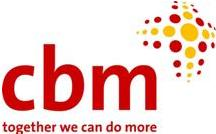 Volunteer at CBM Australia(Expression of Interest)Thank you for offering your services as a volunteer for CBM Australia. Only those who are involved in the recruitment of volunteers will have access to this information and it will be securely stored.  For more information, please contact 1800 678 069 (FREE Call)PROFILE INFORMATION				Date:  / /Volunteering Interests:     Administration/Mail     Data Entry     Transcriptions    Graphic Design      Website Development      Accessible Communication     Research  Writing-Marketing and Communications      Writing-Reports   Translations – Language/s _______________________________________________________    Other ________________________________________________________________________Please fill in this form and return it to CBM Australia, by ONE of the methods below: Title (please circle):Mr / Mrs / Ms / Miss  Mr / Mrs / Ms / Miss  Given Name:Preferred Name:Family Name:Address:                Postcode:Please provide the following contact details.Please provide the following contact details.Please provide the following contact details.Mobile No:               Home No:E-mail:Emailvolunteering@cbm.org.auMailSue Reid or Elizabeth Churchward,CBM Australia, PO Box 348, Box Hill, VIC, 3128